APPENDIX E. PROPOSAL TEMPLATE FOR PRODUCTION TESTTable of Contents (Heading Style 1 – no TOC)List of Acronyms (if it is not its own annex)	iiExecutive Summary (TNR, 12pt, White, bold, all caps) Heading 1	1I.	Alternative heading 1 style when numbering is used (numbered heading 1)	1Heading Level 1, White on Teal, All Caps, Bold	1Heading Level 2, Teal, Small Caps, Bold	1Heading Level 3, Teal, Small Caps	1Goals and Objective of the Program (Heading 2)	1Heading Level 3	1ANNEXES (bold, 12pt, TNR)A. Annex 1 titleList of Acronyms (if it is not its own annex)WFP	World Food ProgrammeExecutive Summary (TNR, 12pt, White, bold, all caps) Heading 1Alternative heading 1 style when numbering is used (numbered heading 1)Heading Level 1, White on Teal, All Caps, BoldHeading Level 2, Teal, Small Caps, BoldHeading Level 3, Teal, Small CapsHeading Level 4, Dark Grey, Bold ItalicHeading Level 5, Dark Grey, BoldGoals and Objective of the Program (Heading 2)Heading Level 3Basic sample text, TNR 11, left aligned, 6pt paragraph spacing (after).Lorem ipsum dolor sit amet, consectetur adipiscing elit. Sed eu arcu sed lacus rutrum tempor. Nullam nec condimentum purus, id laoreet neque. Aliquam vehicula velit nec convallis blandit. Nunc sem felis, faucibus sit amet efficitur nec, finibus non tortor. Aenean scelerisque dignissim rutrum. In at felis justo. Curabitur placerat id tortor nec posuere. Duis aliquet sapien at dignissim luctus. Aenean luctus rutrum ligula, sed laoreet diam. Morbi vel accumsan lectus. Etiam urna lorem, mollis et placerat et, porttitor a nisl. Aenean rhoncus vehicula quam, interdum bibendum magna ultricies id.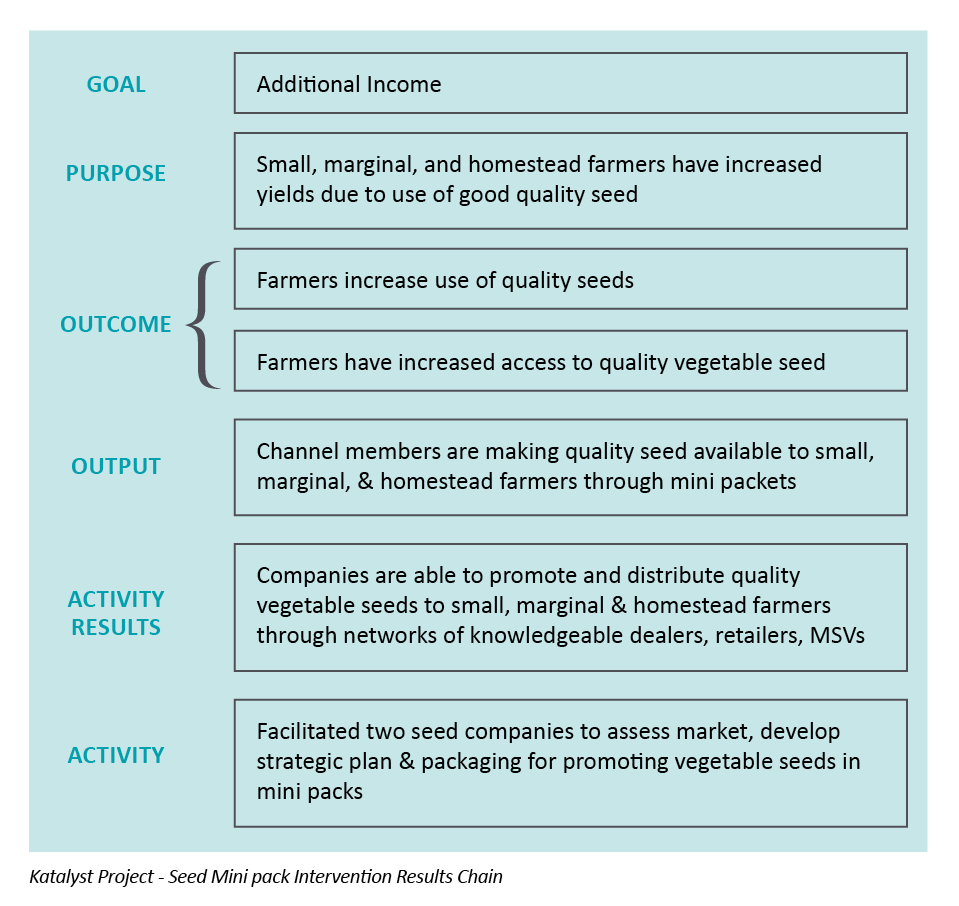 Aenean ut porttitor orci. Morbi ac maximus augue. Etiam cursus semper justo sed vulputate. Nulla cursus lorem a fringilla eleifend. Vestibulum tincidunt rutrum suscipit. Fusce dignissim mi at turpis fringilla lacinia. Cras ultricies rutrum sodales. Integer a orci fringilla, rhoncus sapien id, semper elit. Suspendisse potenti. Praesent accumsan at nisi vitae iaculis. Pellentesque at erat leo. Ut vel rutrum metus. Quisque vestibulum arcu id risus dapibus dignissim. Quisque eleifend justo ac lacus hendrerit, a varius elit mollis. Nullam Figure X. Arial, 10pt font, bold, Dark Gray (RGB #79, 78, 86)Outline GuideRed Font: Indicate solicitation instructions, program description or statement of work presented in the solicitation.Red Font (italicized): Indicate solicitation evaluation criteria.Green Font: These are notes from BDG regarding the section and may include notes as to why something is included or moved.Annex 1Title of AnnexAnnex A: Title of Annex Text……Insert page break if annex text continues (page numbers should continue)If next page is a divider, insert section break (then unlink footers and headers and remove page number)Page number for each new annex starts at 1 on the annex title pageColumn Heading, Arial 9, RGB #0, 155, 167Column Heading Arial 9 (Table Header Row Style)Text Arial, 9, (RGB# 209, 208, 209)(Table and Box Text Style)Left align text and numbersMake sure to use commas for thousands (1,222)Cell Margins: Top/Bottom .02”, Left/Right .05”